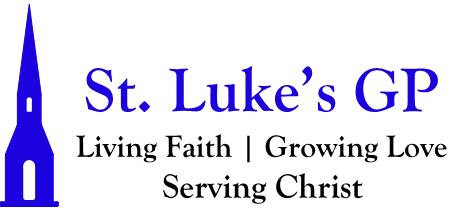 St. Luke’s Gondola Point MORNING PRAYER The Third Sunday After Epiphany - January 22, 2023[Un-bolded words are said by one, Bolded words can be said by all.]PENITENTIAL RITE Jesus preached the gospel of the kingdom and healed every infirmity among the people. See Matthew 4.23Dear friends in Christ, as we prepare to worship almighty God, let us with penitent and obedient hearts confess our sins, that we may obtain forgiveness by his infinite goodness and mercy.Silence is kept. Most merciful God, we confess that we have sinned against you in thought, word, and deed, by what we have done and by what we have left undone. We have not loved you with our whole heart; we have not loved our neighbours as ourselves. We are truly sorry and we humbly repent. For the sake of your Son Jesus Christ, have mercy on us and forgive us, that we may delight in your will, and walk in your ways, to the glory of your name. Amen. Almighty God have mercy upon us, pardon and deliver us from all our sins, confirm and strengthen us in all goodness, and keep us in eternal life; through Jesus Christ our Lord. Amen.Opening All-Ages Song:  God Came To Us In JesusMORNING PRAYERBlessed are you, heavenly King;teaching and preaching, healing and comforting,you proclaimed the kingdom.Let heaven and earth shout their praise.With all the voices of heaven we celebrate the coming of our Saviour.Let heaven and earth shout their praise.With all the creatures on earth we sing and dance at his birth.Praise and honour and glory to you, O Lord most high.Glory to the Father, and to the Son, and to the Holy Spirit: as it was in the beginning, is now, and will be for ever. Amen. Alleluia!The Lord is our light and our life: O come, let us worship.Jubilate - Psalm 100 Be joyful in the Lord, all you lands; *serve the Lord with gladness and come before his presence with a song.Know this: The Lord himself is God; *he himself has made us, and we are his; we are his people and the sheep of his pasture.Enter his gates with thanksgiving; go into his courts with praise; *give thanks to him and call upon his name.For the Lord is good; his mercy is everlasting; *and his faithfulness endures from age to age.Glory to the Father, and to the Son, and to the Holy Spirit: as it was in the beginning, is now and will be for ever. Amen.The Lord is our light and our life: O come, let us worship.PROCLAMATION OF THE WORDA reading from the book of Isaiah 9:1–4.But there will be no gloom for those who were in anguish. In the former time he brought into contempt the land of Zebulun and the land of Naphtali, but in the latter time he will make glorious the way of the sea, the land beyond the Jordan, Galilee of the nations. The people who walked in darkness have seen a great light; those who lived in a land of deep darkness— on them light has shined. You have multiplied the nation, you have increased its joy; they rejoice before you as with joy at the harvest, as people exult when dividing plunder. For the yoke of their burden, and the bar across their shoulders, the rod of their oppressor, you have broken as on the day of Midian.The Word of the Lord: Thanks be to God.Psalm 27:1, 4–9The Lord is my light and my salvation; whom then shall I fear? *the Lord is the strength of my life; of whom then shall I be afraid?One thing have I asked of the Lord; one thing I seek; *that I may dwell in the house of the Lord all the days of my life;To behold the fair beauty of the Lord *and to seek him in his temple.For in the day of trouble he shall keep me safe in his shelter; *he shall hide me in the secrecy of his dwelling and set me high upon a rock.Even now he lifts up my head *above my enemies round about me.Therefore I will offer in his dwelling an oblation with sounds of great gladness; *I will sing and make music to the Lord.Hearken to my voice, O Lord, when I call; *have mercy on me and answer me.You speak in my heart and say, “Seek my face.” *Your face, Lord, will I seek.Hide not your face from me, *nor turn away your servant in displeasure.You have been my helper; cast me not away; *do not forsake me, O God of my salvation.Glory be to the Father, and to the Son, and to the Holy Spirit: As it was in the beginning, is now and will be for ever. Amen.A reading from the first letter to the Corinthians 1:10–18.Now I appeal to you, brothers and sisters, by the name of our Lord Jesus Christ, that all of you be in agreement and that there be no divisions among you, but that you be united in the same mind and the same purpose. For it has been reported to me by Chloe’s people that there are quarrels among you, my brothers and sisters. What I mean is that each of you says, “I belong to Paul,” or “I belong to Apollos,” or “I belong to Cephas,” or “I belong to Christ.” Has Christ been divided? Was Paul crucified for you? Or were you baptized in the name of Paul? I thank God that I baptized none of you except Crispus and Gaius, so that no one can say that you were baptized in my name. (I did baptize also the household of Stephanas; beyond that, I do not know whether I baptized anyone else.) For Christ did not send me to baptize but to proclaim the gospel, and not with eloquent wisdom, so that the cross of Christ might not be emptied of its power. For the message about the cross is foolishness to those who are perishing, but to us who are being saved it is the power of God.The word of the Lord: Thanks be to God.Hymn: Will You Come & Follow Me? (MP #430)The Lord be with you: And also with you. The Holy Gospel of our Lord Jesus Christ, according to Matthew (4:12–23).  Glory to You, Lord Jesus Christ.Now when Jesus heard that John had been arrested, he withdrew to Galilee. He left Nazareth and made his home in Capernaum by the sea, in the territory of Zebulun and Naphtali, so that what had been spoken through the prophet Isaiah might be fulfilled: “Land of Zebulun, land of Naphtali, on the road by the sea, across the Jordan, Galilee of the Gentiles— the people who sat in darkness have seen a great light, and for those who sat in the region and shadow of death light has dawned.” From that time Jesus began to proclaim, “Repent, for the kingdom of heaven has come near.”As he walked by the Sea of Galilee, he saw two brothers, Simon, who is called Peter, and Andrew his brother, casting a net into the sea—for they were fishermen. And he said to them, “Follow me, and I will make you fish for people.” Immediately they left their nets and followed him. As he went from there, he saw two other brothers, James son of Zebedee and his brother John, in the boat with their father Zebedee, mending their nets, and he called them. Immediately they left the boat and their father, and followed him. Jesus went throughout Galilee, teaching in their synagogues and proclaiming the good news of the kingdom and curing every disease and every sickness among the people.The Gospel of Christ: Praise be to You, O Christ.SermonThe Apostles’ CreedI believe in God, the Father almighty, creator of heaven and earth.I believe in Jesus Christ, his only Son, our Lord.He was conceived by the power of the Holy Spirit and born of the Virgin Mary. He suffered under Pontius Pilate, was crucified, died, and was buried. He descended to the dead. On the third day he rose again.He ascended into heaven, and is seated at the right hand of the Father.He will come again to judge the living and the dead.I believe in the Holy Spirit, the holy catholic Church, the communion of saints, the forgiveness of sins, the resurrection of the body, and the life everlasting. Amen.INTERCESSIONSLet us pray in faith to God our Father, to his Son Jesus Christ, and to the Holy Spirit, saying, “Lord, hear and have mercy.”For the Church of the living God throughout the world, let us ask the riches of his grace. Lord, hear and have mercy.For all who proclaim the word of truth, let us ask the infinitewisdom of Christ. Lord, hear and have mercy.For all who have consecrated their lives to the kingdom of God, and for all struggling to follow the way of Christ, let us ask the gifts of the Spirit.Lord, hear and have mercy.For Charles our King, for the Prime Minister of this country, and for all who govern the nations, that they may strive for justice and peace, let us ask the strength of God. Lord, hear and have mercy.For scholars and research-workers, that their studies may benefit humanity, let us ask the light of the Lord. Lord, hear and have mercy.For our own needs and those of others. [Take a moment of silence to offer up prayers and intercessions, for yourself and for others. Our weekly prayer list can be found in this week’s bulletin.] O Lord, hear our prayer; Lord, have mercy.For all who have passed from this life in faith and obedience, let us ask the peace of Christ. Lord, hear and have mercy.Most holy God, the source of all good desires, all right judgements, and all just works, give to us your servants that peace which the world cannot give, so that our minds may be fixed on doing your will, and that, freed from fear of our enemies, we may pass our time in rest and quietness; through Jesus Christ our Lord. Amen.CollectAlmighty God, by grace alone you call us and accept us in your service.Strengthen us by your Spirit, and make us worthy of your call; through Jesus Christ our Lord, who lives and reigns with you and the Holy Spirit, one God, now and for ever. Amen.The Lord’s PrayerAnd now, as our Saviour Christ has taught us, we are bold to say, Our Father, who art in heaven, hallowed be thy name, thy kingdom come, thy will be done, on earth as it is in heaven. Give us this day our daily bread. And forgive us our trespasses, as we forgive those who trespass against us. And lead us not into temptation, but deliver us from evil. For thine is the kingdom, the power, and the glory, for ever and ever. Amen.Let us bless the Lord. Thanks be to God.Closing Hymn: I Heard The Voice of Jesus Say (CP #508)Dismissal The grace of our Lord Jesus Christ, and the love of God, and the fellowship of the Holy Spirit, be with us all evermore. Amen.